02-368 АСП–25 автопоезд-кормовоз из 2-осного полуприцепа-цистерны ёмкостью 25 м3 гп до 16 тн снаряженным весом 6.5 тн с седельным тягачом КамАЗ-54112 6х4, полный вес автопоезда до 33 тн, КамАЗ-740.10 210 лс, 80 км/час, завод Ровносельмаш п.г.т. Квасилов с 1981 г.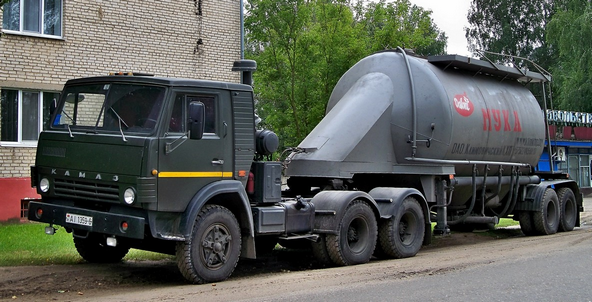 Надо будет заменить надпись на цистерне, на соответствующую ее первоначальному и наиболее широко распространенному целевому назначению.Разработчик: Всероссийский научно-исследовательский и проектно-технологический институт механизации животноводства (ВНИИМЖ), г. Подольск.Изготовители: 1. Квасиловский опытный завод оборудования животноводческих комплексов и ферм, "Квасиловферммаш", с 1982 г. Ровенский ордена "Дружбы народов" (с 1983 г.) опытный завод сельскохозяйственного машиностроения "Ровносельмаш” имени ХХVІ съезда КПСС, Министерства машиностроения для животноводства и кормопроизводства СССР (Минживмаш СССР, 1973–87 г.); далее - ОАО "Ровносельмаш", п. г. т Квасилов, Ровенский р-н, Ровенская обл. 2. В 2000-х годах ЗАО «Чебоксарское предприятие «Сеспель» - полуприцеп-муковоз «9648».   Автокормовоз АСП-25 вместимостью 25 м3 предназначен для бестарной перевозки по автомобильным дорогам и пневматической разгрузки зерна, сыпучих и гранулированных комбикормов, белково-витаминных добавок и выгрузки их в раздаточные бункеры и склады. Полуприцеп АСП-25 агрегатируется с седельным тягачом КамАЗ-5410, а с 1982 г. с КамАЗ-54112. Выпускался заводом "Квасиловферммаш" с 1980 г. в составе седельного тягача КамАЗ-5410, оборудованного компрессорной установкой с приводом от двигателя, и 2-осного полуприцепа-цистерны на базе узлов полуприцепа ОдАЗ-9370. Цистерна - несущей конструкции, горизонтальной цилиндрической формы, сварная из листовой стали толщиной 4 мм. Загрузка сверху через три горловины, закрываемые герметично крышками. Разгрузка - пневматическая, производится поочередно через три конусообразных разгрузочных устройства, оборудованных аэрационными устройствами. Система пневморазгрузки оборудована ротационным компрессором PKRH-6, масловлагоотделителем, запорно- регулирующей аппаратурой, системой воздухопроводов и аэраторами. Пневморазгрузку емкости с нижней выдачей материала осуществляют путем подвода сжатого воздуха к аэрационным устройствам и сверху на нагнетание. По достижении в цистерне давления 0,12 МПа открывается выгрузочный кран и кран поддува. Аэрированный материал вытесняется из емкости и по трубопроводу перемещается в бункер-накопитель или в другое складское помещение. В 1983 г. специалисты „Ровносельмаш" разработали опытный образец автомукоовоза на базе автокормовоза АСП-25, возможно под названием АСП-25-01. Конечно, АСП-25 может быть использован для перевозки муки и даже непищевых продуктов, но его эксплуатация с грузами объемным весом значительно превышающим объемный вес комбикормов вряд ли рентабельна. В связи с тем, что погрузка и выгрузка кормовозов осуществляется на крупных предприятиях, оснащенных как правило собственными компрессорными установками и в целях снижения их себестоимости, установка автономного компрессора на тягаче кормовоза стала не целесообразной. При этом, по желанию заказчика, возможна установка воздушного компрессора с электродвигателем и питанием от внешней сети на корме полуприцкпа.Техническая характеристика автокормовоза АСП-25:Вместимость цистерны, м3.......................................................... 25Производительность разгрузки, т/мин ............................. 0,33Высота подачи, м.......................................................................... 10Производительность компрессора, м3/мин.............................. 6Рабочее давление, МПа.................. 0,12Диаметр, мм:загрузочного люка ......................................................... 450воздухопроводов ................................................................. 53разгрузочного трубопровода ......................................... 88Масса (без груза), кг ............................................................. 13 300 Из книги Канунникова С.В. и Шелепенкова М.А. под редакцией Маркова Н.С. «Отечественные грузовые автомобили». - Орел, ООО «САЛОН, 2018. Спасибо авторам и всем, кто принимал участие в ее издании.КамАЗ-5321 (6x4) 1979-2000 г. На магистральных перевозках по шоссейным дорогам автомобили КамАЗ явно не добирали грузоподъемности, в связи с чем встал вопрос о переработке некоторых модификаций в более грузоподъемные с повышенными до 7 т осевыми нагрузками (грузоподъемность - 10 т, в составе автопоезда - 20 т). Делали это, в основном, за счет изменения подвески и увеличения толщины балок мостов с 11 до 13 мм. Основными моделями нового семейства стали: КамАЗ-53212 (бортовой), КамАЗ-54112 (седельный тягач), КамАЗ-5511 (самосвальное шасси). Об изменившихся технических характеристиках по сравнению с моделями, разработанными на ЗиЛе, говорит цифра «1» вместо «0» на четвертой позиции в индексе.Двигатель на этих машинах остался тем же самым - КамАЗ-740.10 (210 л.с.).Технические характеристики автомобилей КамАЗ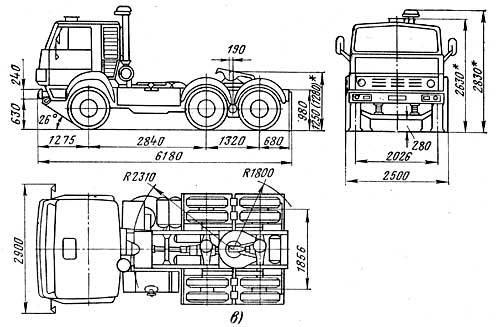 Основные данныеКамАЗ-5320КамАЗ-53212КамАЗ-5410КамАЗ-54112КамАЗ-5511Масса перевозимого груза, кг8 00010 000--10 000Нагрузка на седельно-сцепное устройство, кг--8 10011 000-Масса снаряженного автомобиля *, кг7 0808 2006 8007 1009 000Полная масса автомобиля **, кг15 30518 42515 12518 32519 150Распределение массы автомобиля, кг: снаряженного через переднюю ось3 3203 6003 5003 5703 750через заднюю тележку3 7604 6003 3003 5305 250груженого через переднюю ось4 3754 4254 1654 3954 470через заднюю тележку10 93014 00010 96013 93014 680Масса прицепа или полуприцепа с грузом, кг11 50014 00019 10026 000-Полная масса автопоезда, кг26 80532 42526 12533 325-Эксплуатационные данныеМаксимальная скорость движения автомобиля (автопоезда), км/ч80…100 (в зависимости от передаточного отношения главной передачи).80…100 (в зависимости от передаточного отношения главной передачи).80…100 (в зависимости от передаточного отношения главной передачи).80…100 (в зависимости от передаточного отношения главной передачи).80…100 (в зависимости от передаточного отношения главной передачи).Контрольный расход топлива на 100 км при движении с полной нагрузкой и скоростью 30-40 км/ч, л:Контрольный расход топлива на 100 км при движении с полной нагрузкой и скоростью 30-40 км/ч, л:Контрольный расход топлива на 100 км при движении с полной нагрузкой и скоростью 30-40 км/ч, л:Контрольный расход топлива на 100 км при движении с полной нагрузкой и скоростью 30-40 км/ч, л:Контрольный расход топлива на 100 км при движении с полной нагрузкой и скоростью 30-40 км/ч, л:Контрольный расход топлива на 100 км при движении с полной нагрузкой и скоростью 30-40 км/ч, л:автомобиля2627--27автопоезда35353535-Запас хода по контрольному расходу топлива, км: Запас хода по контрольному расходу топлива, км: Запас хода по контрольному расходу топлива, км: Запас хода по контрольному расходу топлива, км: Запас хода по контрольному расходу топлива, км: Запас хода по контрольному расходу топлива, км: автомобиля650920--630автопоезда480710710710-Наибольший подъем, преодолеваемый при полной массе, %, не менее:Наибольший подъем, преодолеваемый при полной массе, %, не менее:Наибольший подъем, преодолеваемый при полной массе, %, не менее:Наибольший подъем, преодолеваемый при полной массе, %, не менее:Наибольший подъем, преодолеваемый при полной массе, %, не менее:Наибольший подъем, преодолеваемый при полной массе, %, не менее:автомобилем3030--30автопоездом18181818-Тормозной путь с полной нагрузкой при движении со скоростью 40 км/ч до полной остановки (при применении рабочей тормозной системы), м:Тормозной путь с полной нагрузкой при движении со скоростью 40 км/ч до полной остановки (при применении рабочей тормозной системы), м:Тормозной путь с полной нагрузкой при движении со скоростью 40 км/ч до полной остановки (при применении рабочей тормозной системы), м:Тормозной путь с полной нагрузкой при движении со скоростью 40 км/ч до полной остановки (при применении рабочей тормозной системы), м:Тормозной путь с полной нагрузкой при движении со скоростью 40 км/ч до полной остановки (при применении рабочей тормозной системы), м:Тормозной путь с полной нагрузкой при движении со скоростью 40 км/ч до полной остановки (при применении рабочей тормозной системы), м:автомобиля17,217,2--17,2автопоезда18,418,418,418,4-Угол опрокидывания платформы назад, градус----60Время опрокидывания платформы, с----19Время опускания платформы, с----18Наименьший радиус поворота по оси переднего внешнего следа колеса автомобиля, м8,59,07,78,08,0Наружный габаритный радиус поворота автомобиля по переднему буферу Р, м9,39,88,59,09,0